15 февраля 2022года в фойе детского сада  открыта выставка работ детей  подготовительной группы «Военный вернисаж» ,посвященная празднику«ДЕНЬ ЗАЩИТНИКА ОТЕЧЕСТВА»Воспитатели: Боярская С.Б., Иевлева С.ВАрмия родная- Защитница страны,Оружием и мужеством,Хранит нас от войны.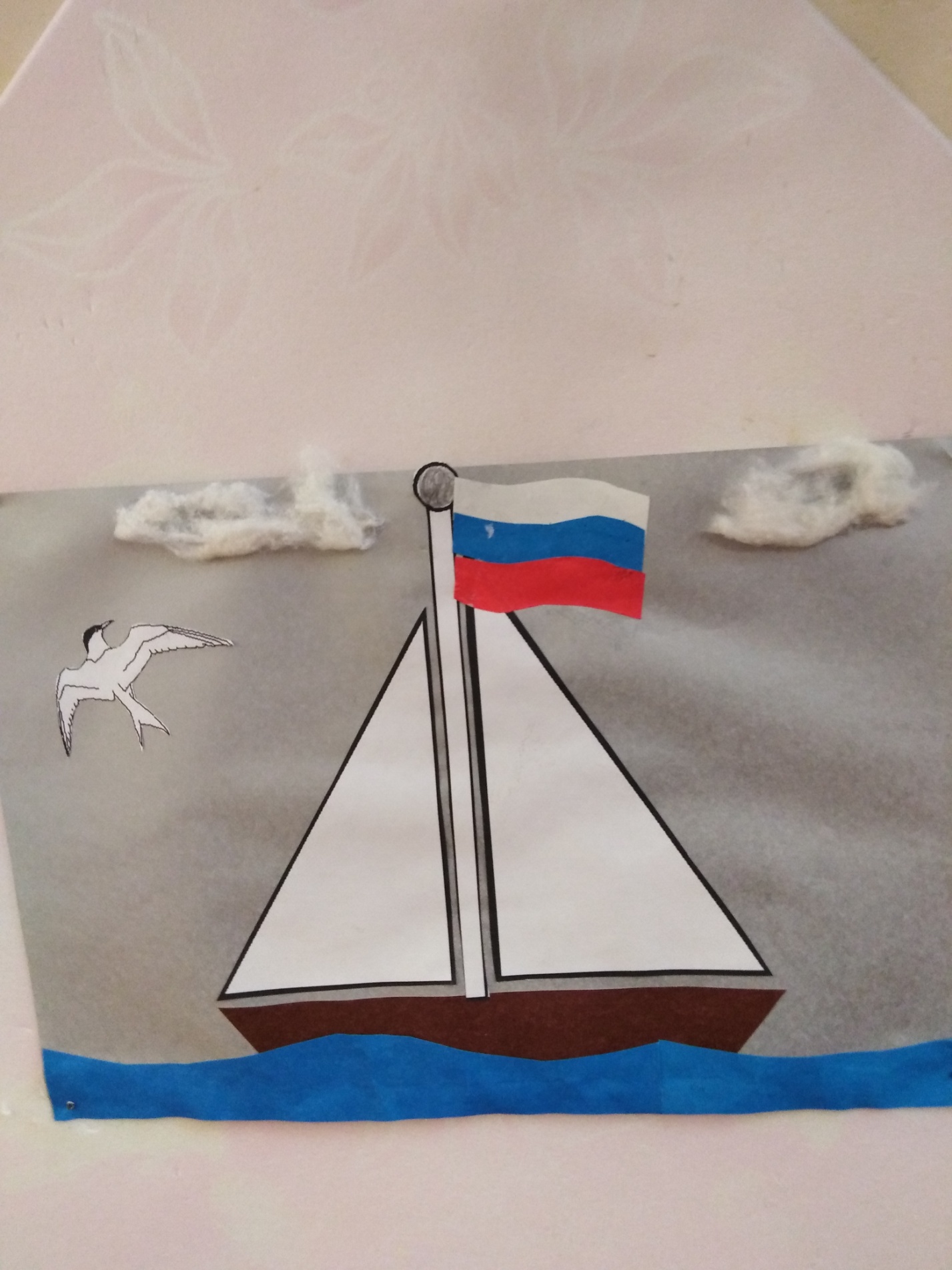 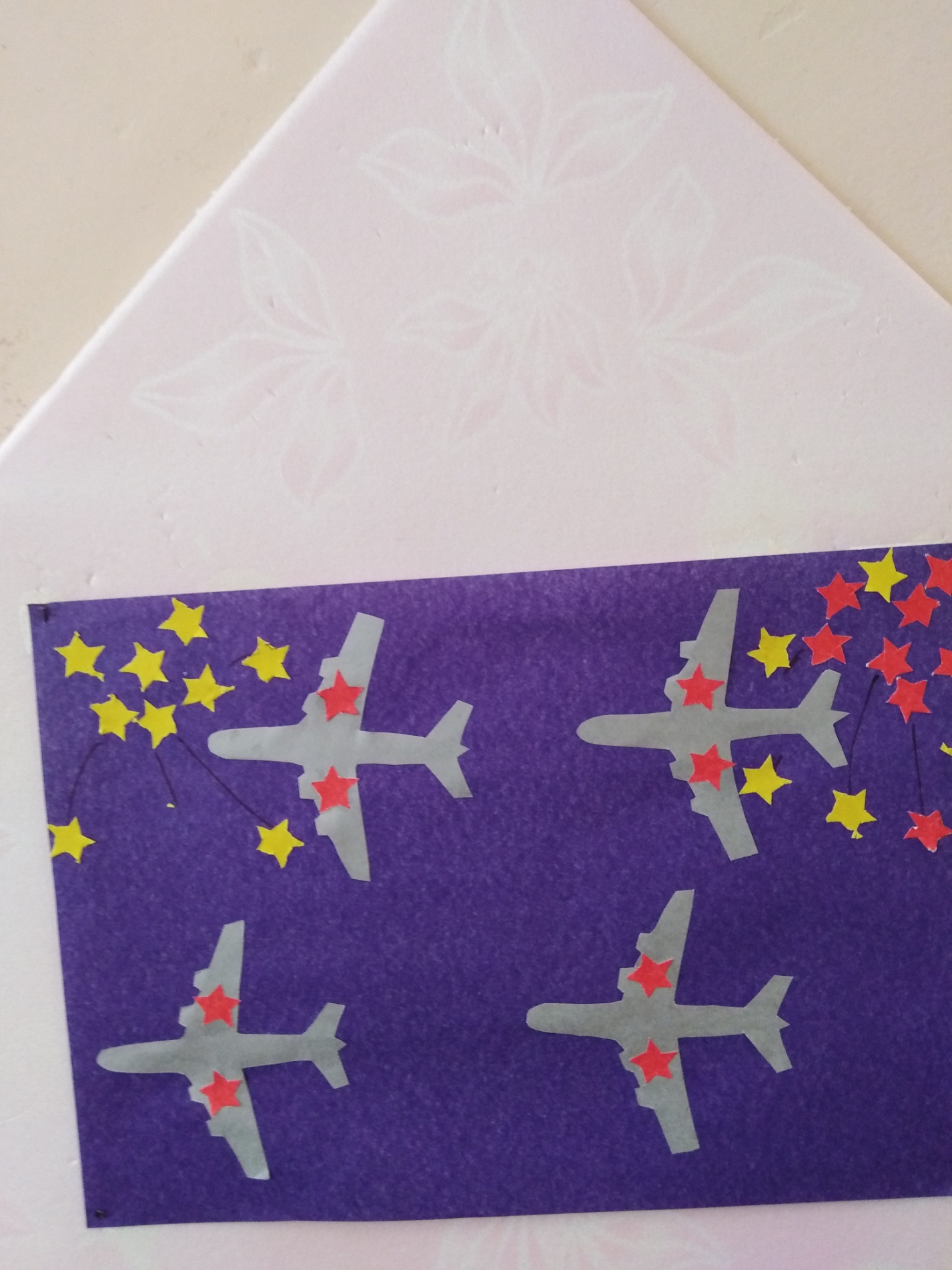 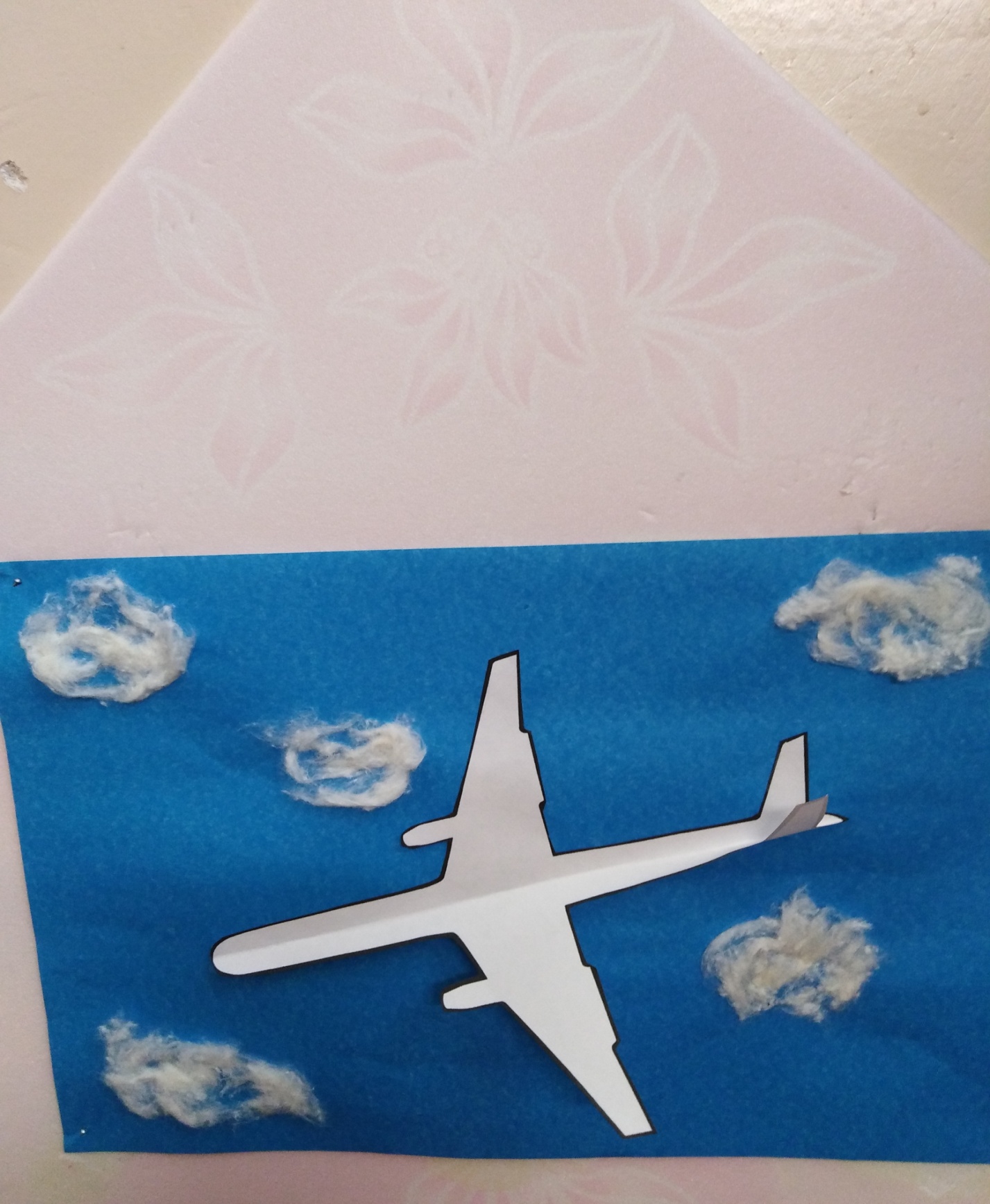 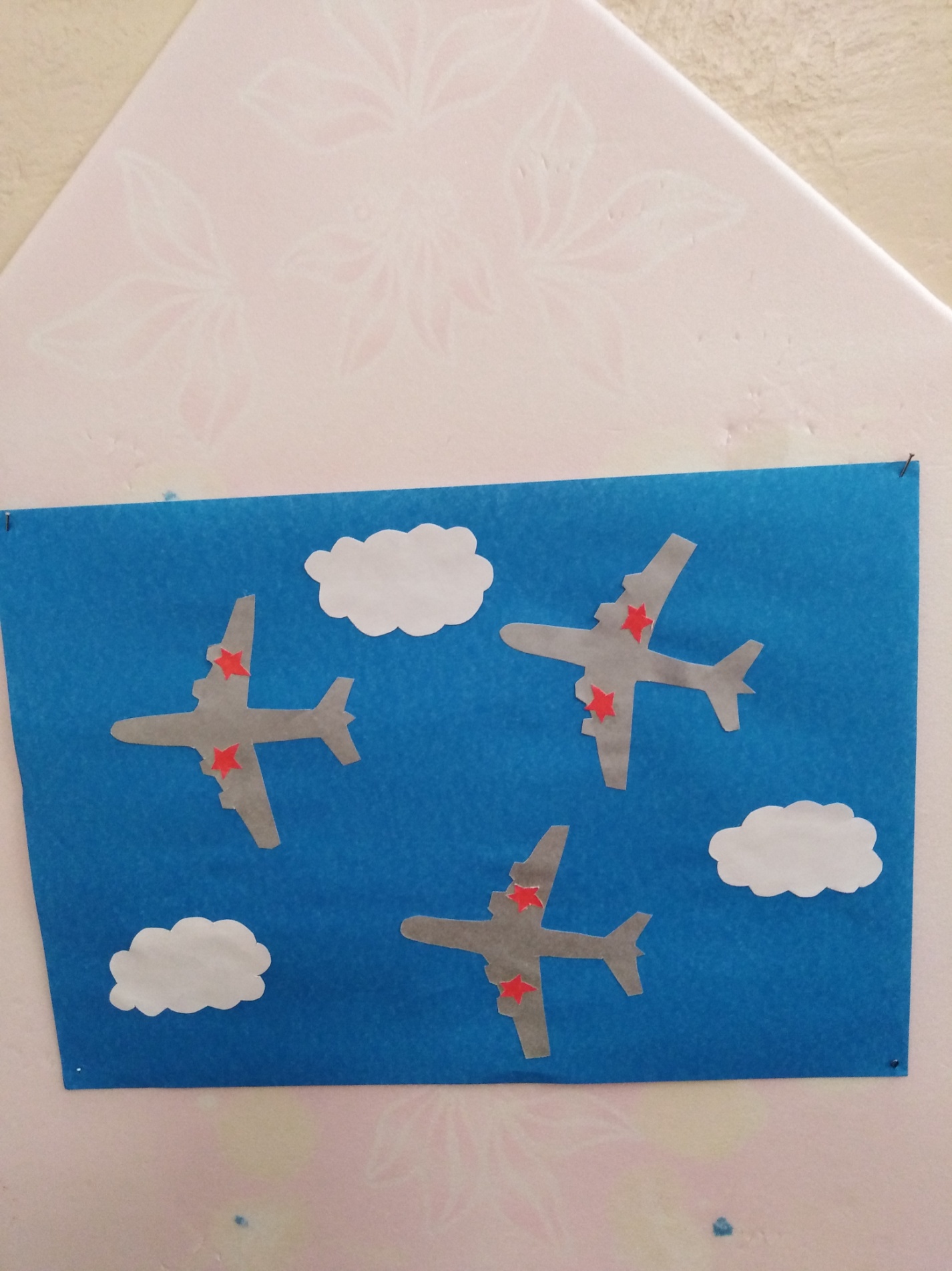 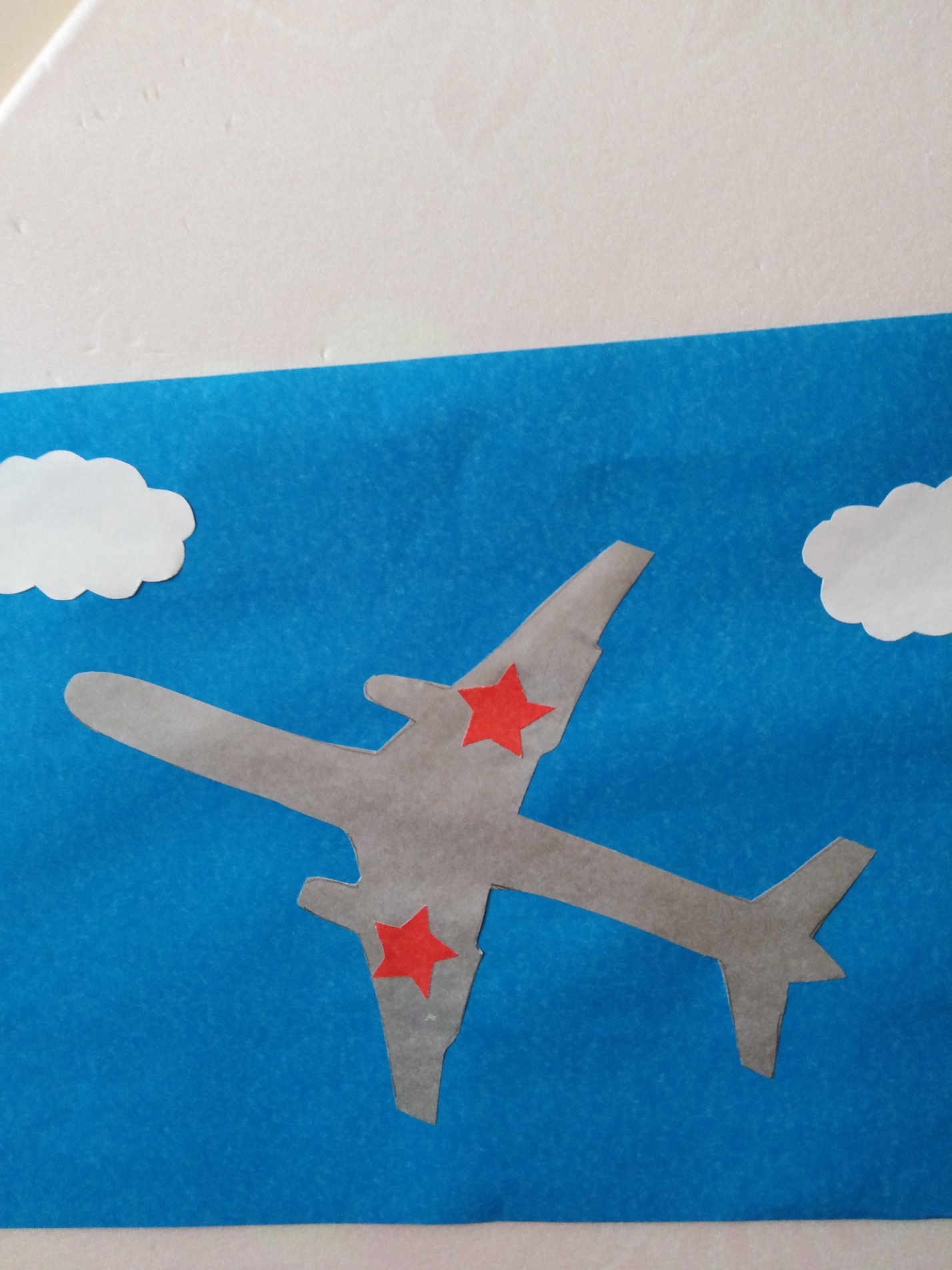 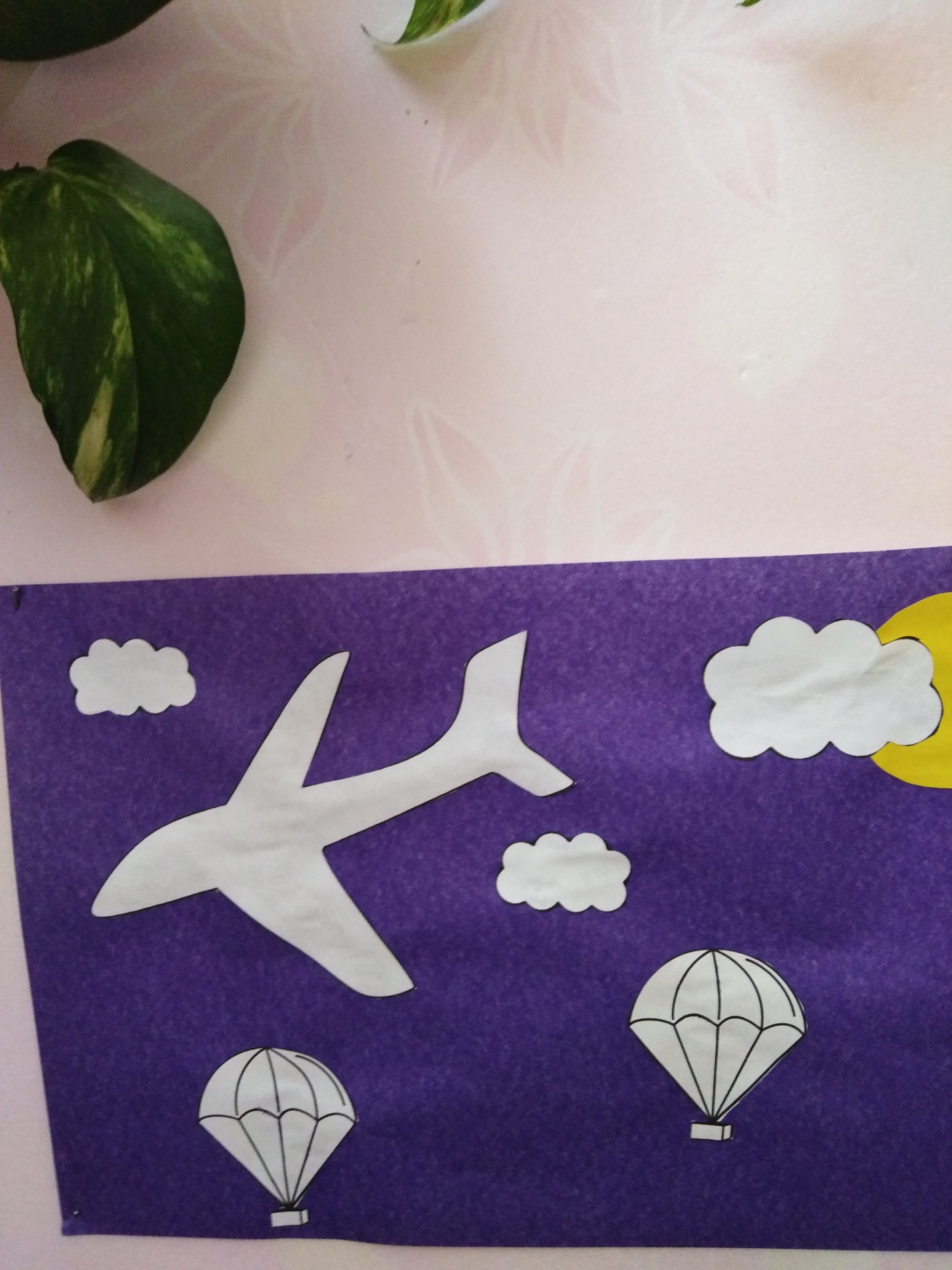 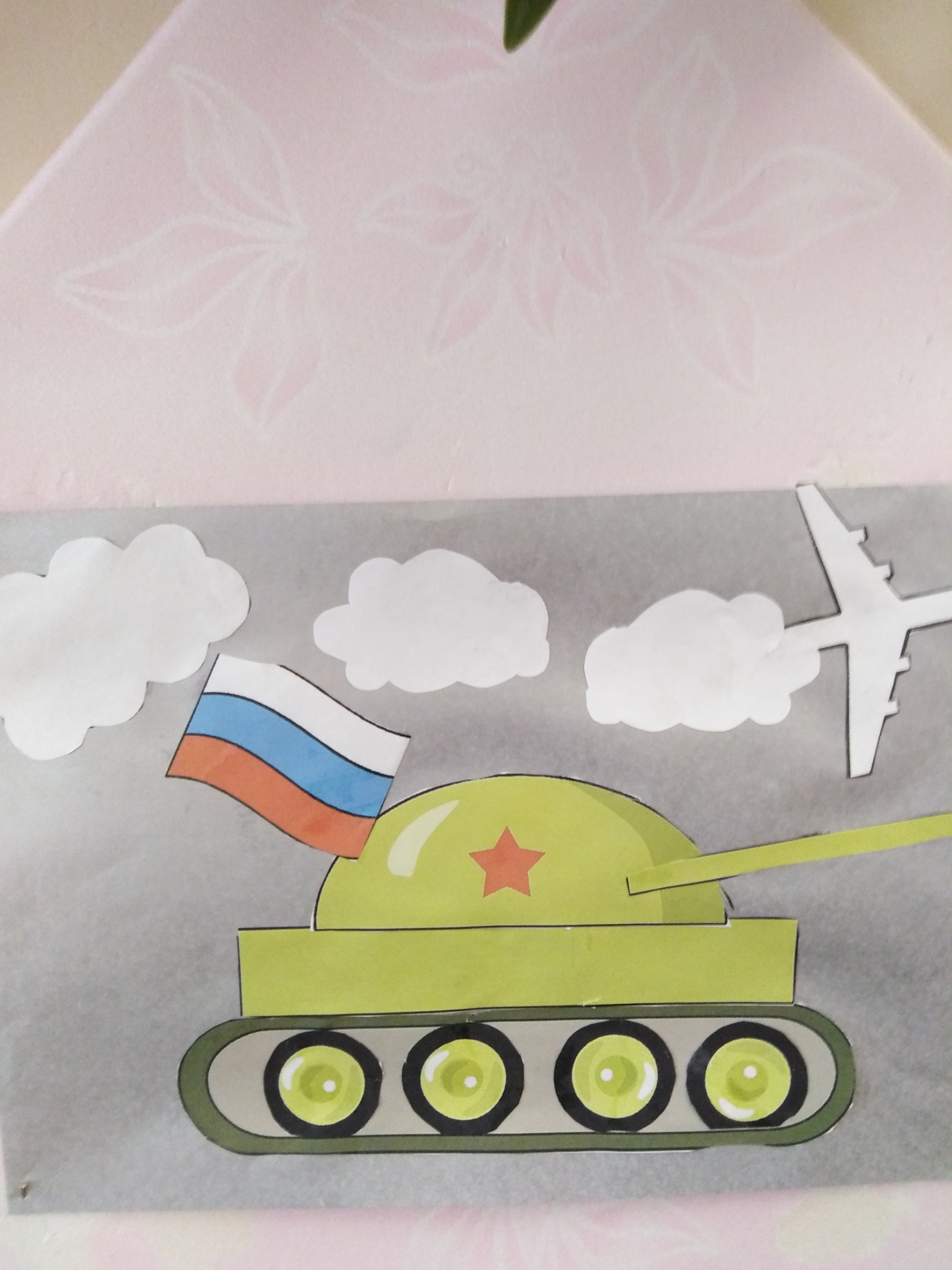 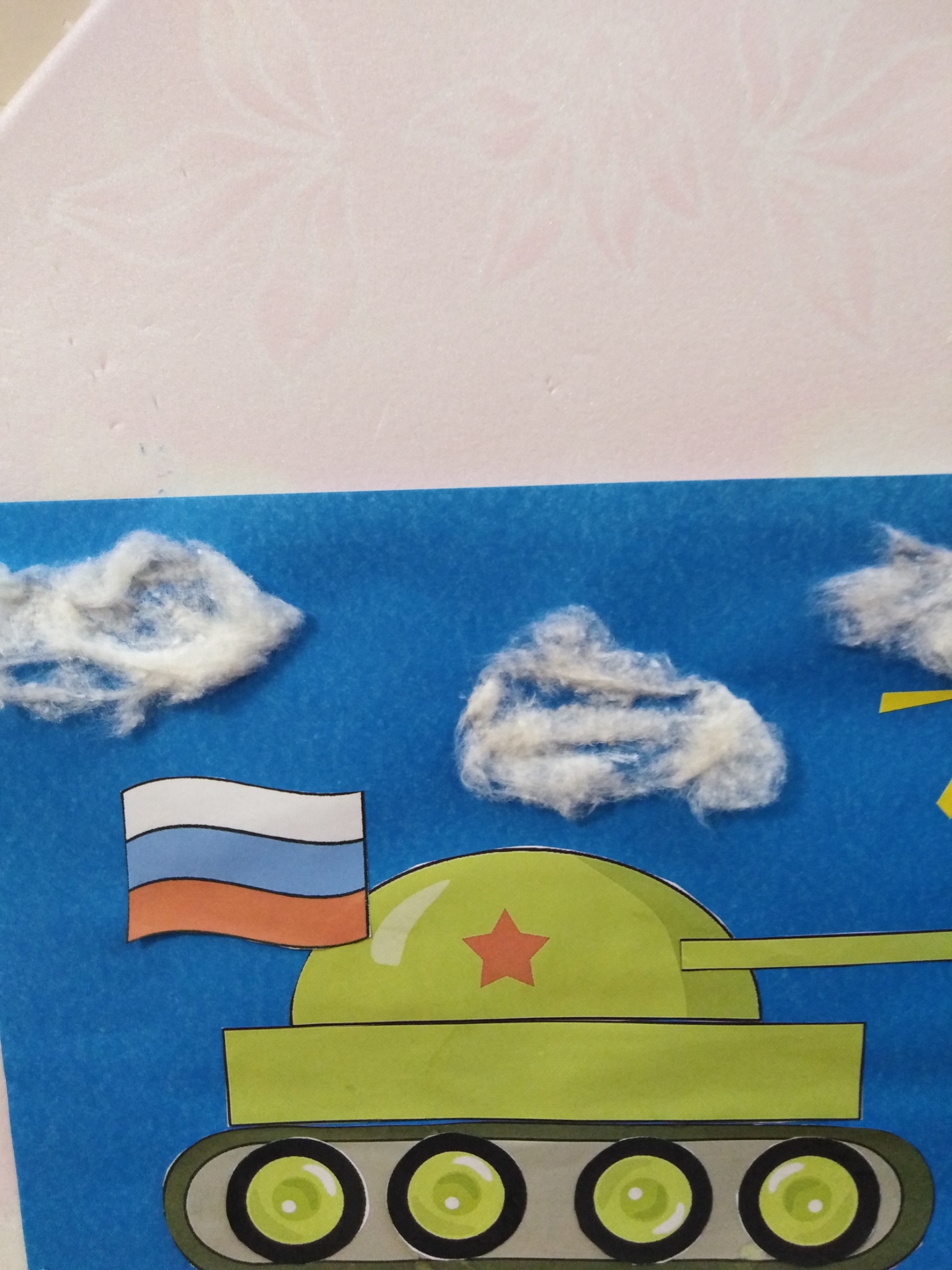 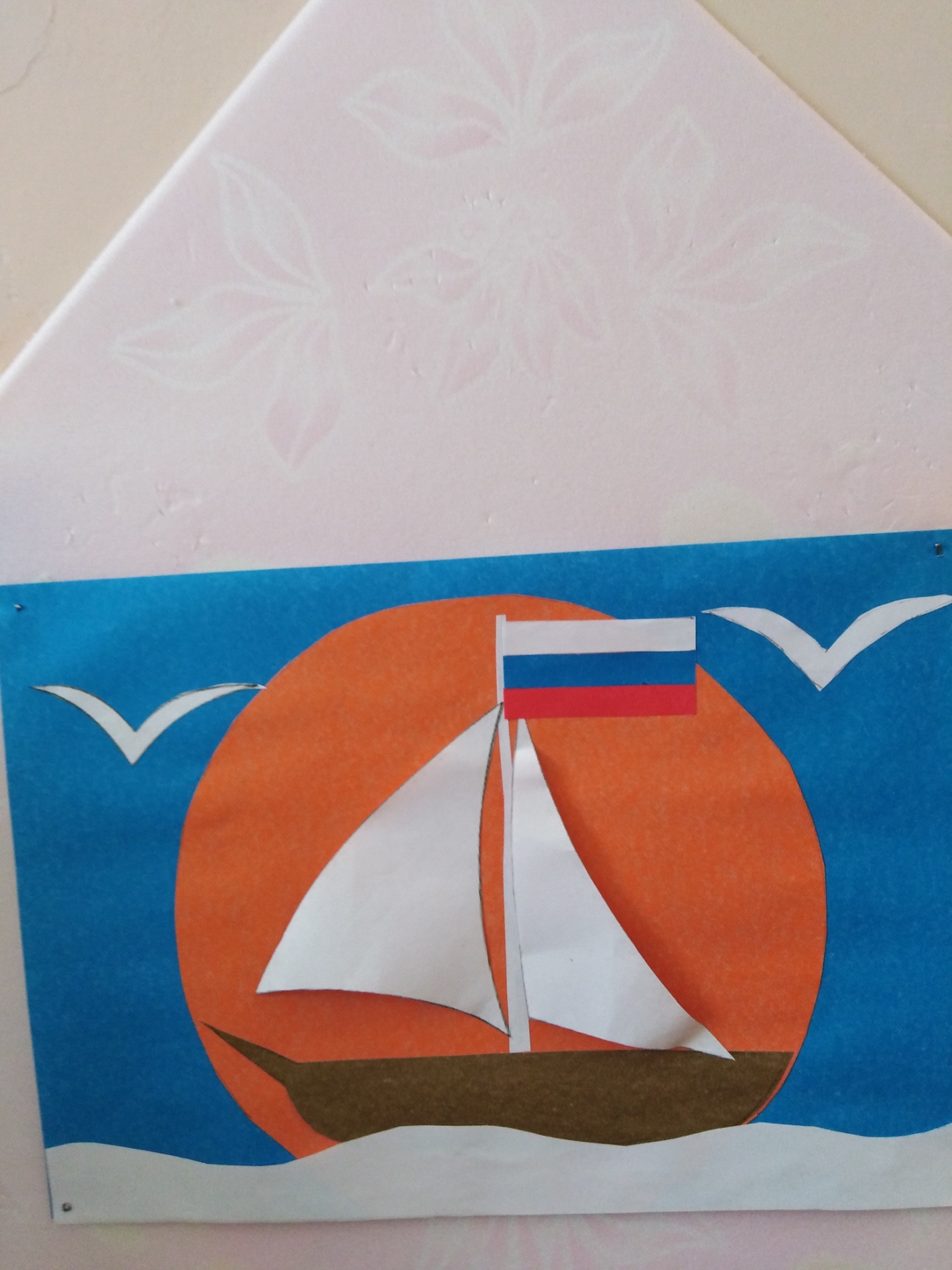 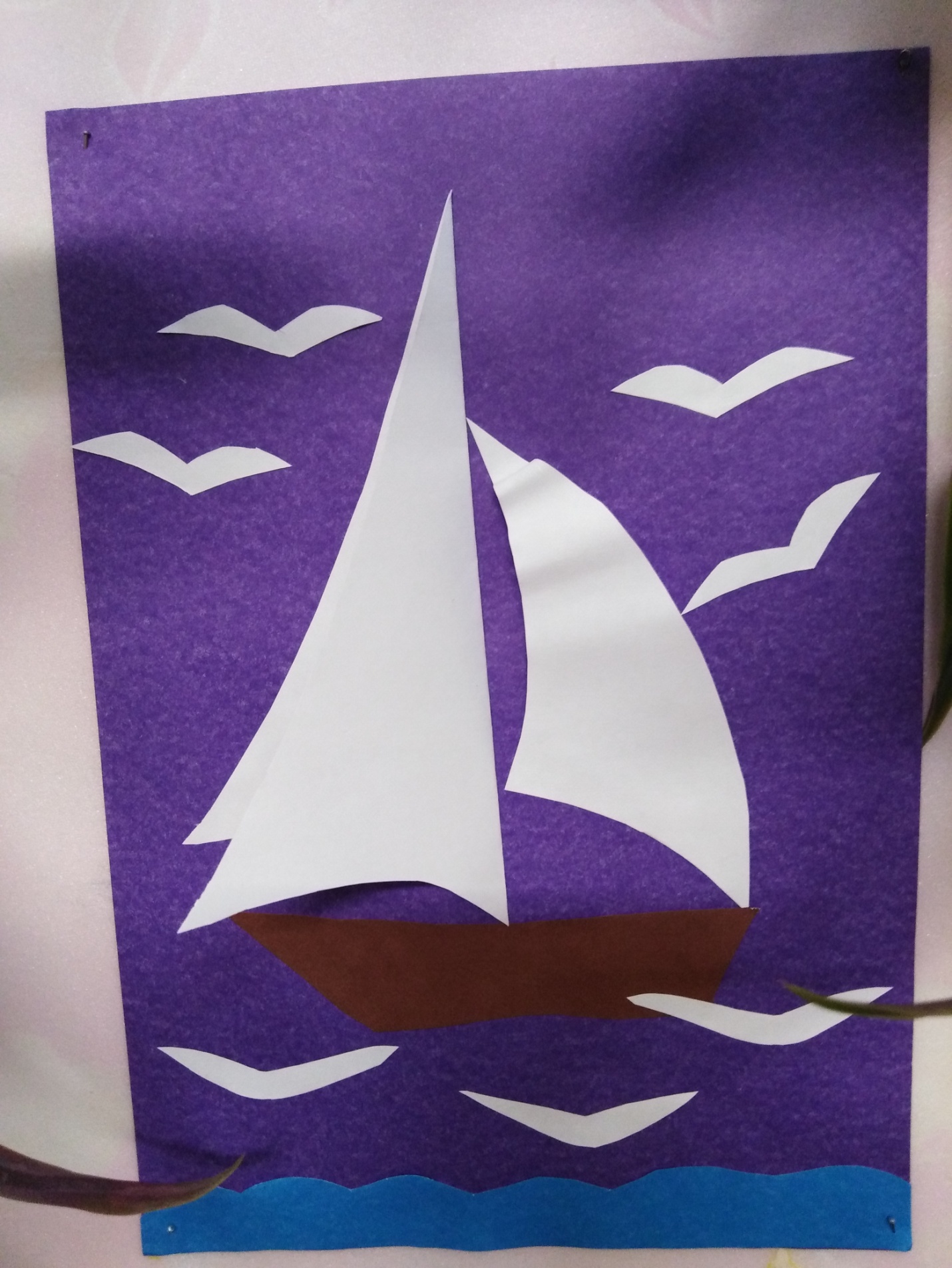 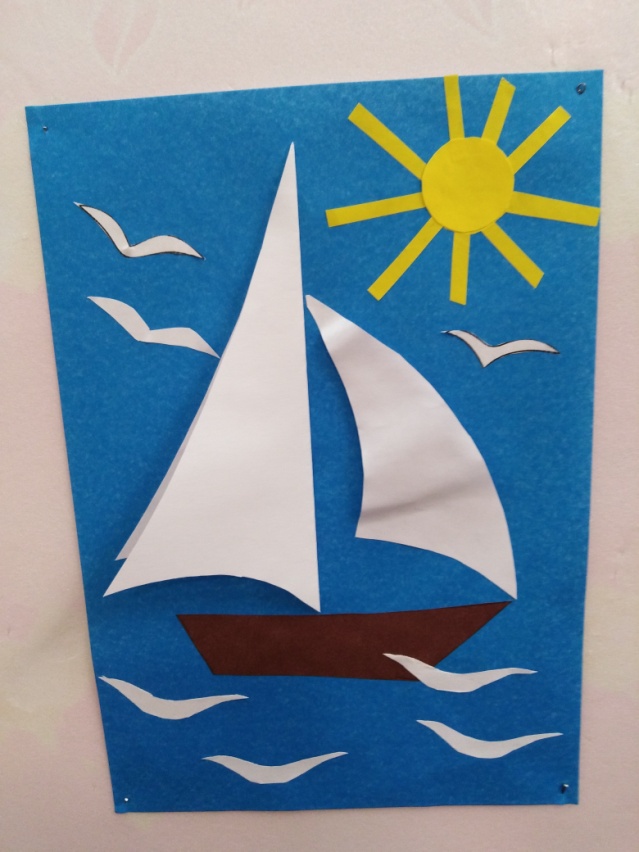 